Задание на производственную практикуДля студентов МТКП РЭУ им.Г.В. Плеханова по специальности 38.02.04 Коммерция (по отраслям) Целью производственной практики -  формирование у обучающихся  общих и профессиональных компетенций, приобретение практического опыта и реализация в рамках профессионального модуля Организация и управление торгово-сбытовой деятельностью по виду профессиональной деятельности, предусмотренному ФГОС СПО.Производственная практика по ПМ 01 Организация и управление торгово-сбытовой деятельностью проводится в объеме 72 часов.Общие компетенции: ОК 1. Понимать сущность и социальную значимость своей будущей профессии, проявлять к ней устойчивый интерес.ОК 2. Организовывать собственную деятельность, выбирать типовые методы и способы выполнения профессиональных задач, оценивать их эффективность и качество.ОК 3. Принимать решения в стандартных и нестандартных ситуациях и нести за них ответственность.ОК 4. Осуществлять поиск и использование информации, необходимой для эффективного выполнения профессиональных задач, профессионального и личностного развития.ОК 5. Использовать информационно-коммуникационные технологии в профессиональной деятельности.ОК 6. Работать в коллективе и в команде, эффективно общаться с коллегами, руководством, потребителями.ОК 7. Самостоятельно определять задачи профессионального и личностного развития, заниматься самообразованием, осознанно планировать повышение квалификации.ОК 8. Вести здоровый образ жизни, применять спортивно-оздоровительные методы и средства для коррекции физического развития и телосложения.ОК 9. Пользоваться иностранным языком как средством делового общения.ОК 10. Логически верно, аргументированно и ясно излагать устную и письменную речь.ОК 11. Обеспечивать безопасность жизнедеятельности, предотвращать техногенные катастрофы в профессиональной деятельности, организовывать, проводить и контролировать мероприятия по защите работающих и населения от негативных воздействий чрезвычайных ситуаций.ОК 12. Соблюдать действующее законодательство и обязательные требования нормативных документов, а также требования стандартов, технических условий.Зам.директора по ПО                                                    Рязанцева В.В.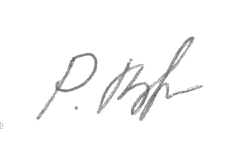 Профессиональные компетенцииВиды работКоличество часовПК 1.1. Участвовать в установлении контактов с деловыми партнерами, заключать договора и контролировать их выполнение, предъявлять претензии и санкции1. Описать схему коммерческих связей предприятия 2. Представить список деловых партнеров предприятия и приложить к отчету копии договоров предприятия.  6ПК 1.2. На своем участке работы управлять товарными запасами и потоками, организовывать работу на складе, размещать товарные запасы на хранение1. Оценить состояние и изменение товарных запасов и потоков2. Рассчитать объем поступлений и товарооборачиваемость товарного запаса8ПК 1.3. Принимать товары по количеству и качеству1. Описать общий порядок и сроки приемки товаров на  предприятии по количеству и качеству  6ПК1.4. Идентифицировать вид, класс и тип организаций розничной и оптовой торговли1. Определить к какому виду торговли (оптовой или розничной) относится предприятие 2. Указать наименование и тип предприятия, вид его деятельности в соответствии с ОКВЭД и приложить копию свидетельства о регистрации юридического лица8ПК 1.5. Оказывать основные и дополнительные услуги оптовой и розничной торговли1. Определить виды основных услуг оптовой и розничной торговли, оказываемых предприятием6ПК 1.6. Участвовать в работе по подготовке организации к добровольной сертификации услуг1. Определить товары (услуги) предприятия, подлежащие добровольной сертификации и/или уже участвовавшие ранее в ней  8ПК 1.7. Применять в коммерческой деятельности методы, средства и приемы менеджмента, делового и управленческого общения1. Построить организационную структуру управления предприятием, определить ее вид и описать ее преимущества и недостатки8ПК 1.8. Использовать основные методы и приемы статистики для решения практических задач коммерческой деятельности, определять статистические величины, показатели вариации и индексы1. Представить объемы продаж по предприятию за последние 3 года в табличной форме 2. Проанализировать изменения уровня продаж8ПК 1.9. Применять логистические системы, а также приемы и методы закупочной и коммерческой логистики, обеспечивающие рациональное перемещение материальных потоков1. Определить и описать логистическую систему, используемую предприятием6ПК1.10. Эксплуатировать торгово-технологическое оборудование1. Перечислить и описать используемое предприятием торгово-технологическое оборудование2. Рассчитать коэффициент установочной площади торгового зала предприятия и определить эффективность использования торгово-технологического оборудования 3. Описать условия труда на предприятии8Всего72